Resoluciones #205 - #217Resoluciones #205 - #217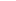 